MAKSUHAKEMUSMikäli maksua haetaan kirjallisesti, maksuhakemus toimitetaan KEHA-keskukseen sähköpostilla tai postitse:Sähköposti: kalatalousmaksut.keha@ely-keskus.fiUudenmaan maksatusalue, PL 1002, 00521 Helsinki (Uusimaa)Eteläinen maksatusalue, PL 3300, 45101 Kouvola (Häme, Kaakkois-Suomi)Läntinen maksatusalue, PL 1010, 20101 Turku (Varsinais-Suomi, Satakunta)Keskinen maksatusalue, PL 136, 33101 Tampere (Pirkanmaa, Keski-Suomi, Etelä-Pohjanmaa, Pohjanmaa)Itäinen maksatusalue, PL 1000, 80101 Joensuu (Etelä-Savo, Pohjois-Karjala, Pohjois-Savo)Pohjoinen maksatusalue, PL 200, 90101 Oulu (Kainuu, Lappi, Pohjois-Pohjanmaa)Kustannuksetkustannukset sisältävät ALV:n kyllä  □     ei  □RahoitusTositeluettelo  Hankkeen nimi: _____________________________________________________________________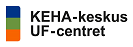 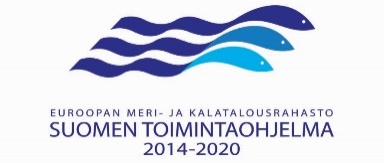 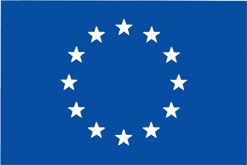 Hakija täyttää:Hakija täyttää:17.3.201617.3.201617.3.2016Hakijan nimiHakijan nimiHakijan nimiHakijan nimiHakijan nimiJakeluosoite Jakeluosoite Jakeluosoite SähköpostiSähköpostiSähköpostiSähköpostiSähköpostiPuhelinnumero/matkapuhelimen numeroPuhelinnumero/matkapuhelimen numeroPuhelinnumero/matkapuhelimen numeroHakijan pankkitili (IBAN/BIC)Hakijan pankkitili (IBAN/BIC)Hakijan pankkitili (IBAN/BIC)Hakijan pankkitili (IBAN/BIC)Hakijan pankkitili (IBAN/BIC)Hankkeen nimi ja hankenumeroHankkeen nimi ja hankenumeroHankkeen nimi ja hankenumeroToimenpide jota hanke koskee (ks. tukipäätös)Toimenpide jota hanke koskee (ks. tukipäätös)Toimenpide jota hanke koskee (ks. tukipäätös)Toimenpide jota hanke koskee (ks. tukipäätös)Toimenpide jota hanke koskee (ks. tukipäätös)Tukipäätöksen päiväysTukipäätöksen päiväysTukipäätöksen päiväysTämän maksuhakemuksen kustannukset koskevat aikaväliä____ / ____.20_____ - /  ____.20_____Tämän maksuhakemuksen kustannukset koskevat aikaväliä____ / ____.20_____ - /  ____.20_____Tämän maksuhakemuksen kustannukset koskevat aikaväliä____ / ____.20_____ - /  ____.20_____Tämän maksuhakemuksen kustannukset koskevat aikaväliä____ / ____.20_____ - /  ____.20_____Tämän maksuhakemuksen kustannukset koskevat aikaväliä____ / ____.20_____ - /  ____.20_____Tämän maksuhakemuksen kustannukset koskevat aikaväliä____ / ____.20_____ - /  ____.20_____Tämän maksuhakemuksen kustannukset koskevat aikaväliä____ / ____.20_____ - /  ____.20_____Tämän maksuhakemuksen kustannukset koskevat aikaväliä____ / ____.20_____ - /  ____.20_____ Tällä hakemuksella maksuun haetaan ..............………..…. euroa liitteenä olevan selvityksen perusteella. Tällä hakemuksella maksuun haetaan ..............………..…. euroa liitteenä olevan selvityksen perusteella. Tällä hakemuksella maksuun haetaan ..............………..…. euroa liitteenä olevan selvityksen perusteella. Tällä hakemuksella maksuun haetaan ..............………..…. euroa liitteenä olevan selvityksen perusteella. Tällä hakemuksella maksuun haetaan ..............………..…. euroa liitteenä olevan selvityksen perusteella. Tällä hakemuksella maksuun haetaan ..............………..…. euroa liitteenä olevan selvityksen perusteella. Tällä hakemuksella maksuun haetaan ..............………..…. euroa liitteenä olevan selvityksen perusteella. Tällä hakemuksella maksuun haetaan ..............………..…. euroa liitteenä olevan selvityksen perusteella.Kyseessä on (valitse yksi): Kyseessä on (valitse yksi): Kyseessä on (valitse yksi): Kyseessä on (valitse yksi): Kyseessä on (valitse yksi): Kyseessä on (valitse yksi): Kyseessä on (valitse yksi): Kyseessä on (valitse yksi): Välimaksu, hankkeessa syntyy vielä kustannuksiaVälimaksu, hankkeessa syntyy vielä kustannuksiaVälimaksu, hankkeessa syntyy vielä kustannuksiaVälimaksu, hankkeessa syntyy vielä kustannuksiaVälimaksu, hankkeessa syntyy vielä kustannuksiaVälimaksu, hankkeessa syntyy vielä kustannuksiaVälimaksu, hankkeessa syntyy vielä kustannuksiaLoppumaksu (viimeinen erä), jonka jälkeen hankkeeseen ei enää tule muita kustannuksiaLoppumaksu (viimeinen erä), jonka jälkeen hankkeeseen ei enää tule muita kustannuksiaLoppumaksu (viimeinen erä), jonka jälkeen hankkeeseen ei enää tule muita kustannuksiaLoppumaksu (viimeinen erä), jonka jälkeen hankkeeseen ei enää tule muita kustannuksiaLoppumaksu (viimeinen erä), jonka jälkeen hankkeeseen ei enää tule muita kustannuksiaLoppumaksu (viimeinen erä), jonka jälkeen hankkeeseen ei enää tule muita kustannuksiaLoppumaksu (viimeinen erä), jonka jälkeen hankkeeseen ei enää tule muita kustannuksiaLoppumaksu (ei viimeinen erä), hankkeeseen tulee vielä kustannuksia (lomapalkkavaraukset)Loppumaksu (ei viimeinen erä), hankkeeseen tulee vielä kustannuksia (lomapalkkavaraukset)Loppumaksu (ei viimeinen erä), hankkeeseen tulee vielä kustannuksia (lomapalkkavaraukset)Loppumaksu (ei viimeinen erä), hankkeeseen tulee vielä kustannuksia (lomapalkkavaraukset)Loppumaksu (ei viimeinen erä), hankkeeseen tulee vielä kustannuksia (lomapalkkavaraukset)Loppumaksu (ei viimeinen erä), hankkeeseen tulee vielä kustannuksia (lomapalkkavaraukset)Loppumaksu (ei viimeinen erä), hankkeeseen tulee vielä kustannuksia (lomapalkkavaraukset)Maksuhakemuksen liitteet (merkitse, ks. ohje)Maksuhakemuksen liitteet (merkitse, ks. ohje)Maksuhakemuksen liitteet (merkitse, ks. ohje)Maksuhakemuksen liitteet (merkitse, ks. ohje)Maksuhakemuksen liitteet (merkitse, ks. ohje)Maksuhakemuksen liitteet (merkitse, ks. ohje)Maksuhakemuksen liitteet (merkitse, ks. ohje)Maksuhakemuksen liitteet (merkitse, ks. ohje)Loppuraportti ja arviointilomake liitteenäLoppuraportti ja arviointilomake liitteenäLoppuraportti ja arviointilomake liitteenäLoppuraportti ja arviointilomake liitteenäLoppuraportti ja arviointilomake liitteenäLoppuraportti ja arviointilomake liitteenäLoppuraportti ja arviointilomake liitteenäKirjanpidon pääkirjaKirjanpidon pääkirjaKirjanpidon pääkirjaKirjanpidon pääkirjaKirjanpidon pääkirjaKirjanpidon pääkirjaKirjanpidon pääkirjaLaskujäljennökset, maksukuitti- ja tiliotejäljennökset (Tositteet tulee lajitella hyväksytyn kustannusarvion mukaiseen järjestykseen)Laskujäljennökset, maksukuitti- ja tiliotejäljennökset (Tositteet tulee lajitella hyväksytyn kustannusarvion mukaiseen järjestykseen)Laskujäljennökset, maksukuitti- ja tiliotejäljennökset (Tositteet tulee lajitella hyväksytyn kustannusarvion mukaiseen järjestykseen)Laskujäljennökset, maksukuitti- ja tiliotejäljennökset (Tositteet tulee lajitella hyväksytyn kustannusarvion mukaiseen järjestykseen)Laskujäljennökset, maksukuitti- ja tiliotejäljennökset (Tositteet tulee lajitella hyväksytyn kustannusarvion mukaiseen järjestykseen)Laskujäljennökset, maksukuitti- ja tiliotejäljennökset (Tositteet tulee lajitella hyväksytyn kustannusarvion mukaiseen järjestykseen)Laskujäljennökset, maksukuitti- ja tiliotejäljennökset (Tositteet tulee lajitella hyväksytyn kustannusarvion mukaiseen järjestykseen)____________________________________________________________________________________________________________________________________________________________________________________________________________________________________________________________________________________________________________________________________________________________________________________________________________________________________________________________________________________________________________________________________________________________________________________________________________________________________________________________________________________________________________________________________________________________________________________________________________________________________________________________________________________________________________________________________________________________________________________________________________________________________________________________________________________________________________________________________________________________________________________________________________________________________________________________________________________________________________________________________________________________________________________________________________________________________________________________________________________________________________________________________________Vakuutan, että selvityksessä ja sen liitteissä esitetyt tiedot ovat yhtäpitäviä yrityksen kirjanpidon kanssa ja kaikki kustannukset ovat rahoituspäätöksessä tarkoitettuun hankkeeseen sisältyviä ja että hanketta on toteutettu tukipäätöksen ehtojen mukaisestiVakuutan, että selvityksessä ja sen liitteissä esitetyt tiedot ovat yhtäpitäviä yrityksen kirjanpidon kanssa ja kaikki kustannukset ovat rahoituspäätöksessä tarkoitettuun hankkeeseen sisältyviä ja että hanketta on toteutettu tukipäätöksen ehtojen mukaisestiVakuutan, että selvityksessä ja sen liitteissä esitetyt tiedot ovat yhtäpitäviä yrityksen kirjanpidon kanssa ja kaikki kustannukset ovat rahoituspäätöksessä tarkoitettuun hankkeeseen sisältyviä ja että hanketta on toteutettu tukipäätöksen ehtojen mukaisestiVakuutan, että selvityksessä ja sen liitteissä esitetyt tiedot ovat yhtäpitäviä yrityksen kirjanpidon kanssa ja kaikki kustannukset ovat rahoituspäätöksessä tarkoitettuun hankkeeseen sisältyviä ja että hanketta on toteutettu tukipäätöksen ehtojen mukaisestiVakuutan, että selvityksessä ja sen liitteissä esitetyt tiedot ovat yhtäpitäviä yrityksen kirjanpidon kanssa ja kaikki kustannukset ovat rahoituspäätöksessä tarkoitettuun hankkeeseen sisältyviä ja että hanketta on toteutettu tukipäätöksen ehtojen mukaisestiVakuutan, että selvityksessä ja sen liitteissä esitetyt tiedot ovat yhtäpitäviä yrityksen kirjanpidon kanssa ja kaikki kustannukset ovat rahoituspäätöksessä tarkoitettuun hankkeeseen sisältyviä ja että hanketta on toteutettu tukipäätöksen ehtojen mukaisestiVakuutan, että selvityksessä ja sen liitteissä esitetyt tiedot ovat yhtäpitäviä yrityksen kirjanpidon kanssa ja kaikki kustannukset ovat rahoituspäätöksessä tarkoitettuun hankkeeseen sisältyviä ja että hanketta on toteutettu tukipäätöksen ehtojen mukaisestiVakuutan, että selvityksessä ja sen liitteissä esitetyt tiedot ovat yhtäpitäviä yrityksen kirjanpidon kanssa ja kaikki kustannukset ovat rahoituspäätöksessä tarkoitettuun hankkeeseen sisältyviä ja että hanketta on toteutettu tukipäätöksen ehtojen mukaisestiPäiväys:             ……………………………..Päiväys:             ……………………………..Päiväys:             ……………………………..Hakijan allekirjoitus ja nimenselvennysHakijan allekirjoitus ja nimenselvennysHakijan allekirjoitus ja nimenselvennysHakijan allekirjoitus ja nimenselvennys…………………………………………………………………Todelliset kustannukset (tositteet liitettävä)Kustannus euroaViranomaismerkintöjä  Henkilöstökustannukset (palkat sivukuluineen)  Matkakulut   Toimitilat ja toimistokulut  Kone- ja laitehankinnat  Rakennusten ja maa-alueiden hankinta- ja   vuokrakustannukset   Ostopalvelut  Vastikkeeton työ   Vastikkeeton tuotantopanos (esim. omat raaka-aineet; tarkempi selvitys hankesuunnitelmassa)  Muu kustannus, mikä:  Muu kustannus, mikä:  Muu kustannus, mikä  Muu kustannus, mikä:  Muu kustannus, mikä:  Muu kustannus, mikä:Kiinteämääräinen rahoitus (15% palkkakuluista)VakioyksikkökustannuksetKertakorvaus KokonaiskustannuksetJulkinen rahoitusHaetaan euroaViranomaismerkintöjä ELY-keskukselta haettava rahoitustuki Kunnan rahoitus Muu julkinen rahoitus Julkinen rahoitus yhteensäYksityinen rahoitus Oma pääomasijoitus yritykseen Omat varat tai hakijan tulorahoitus Lainat Leasing/osamaksu Ulkopuolinen pääomasijoitus Vastikkeeton työ Vastikkeeton tuotantopanosYksityinen rahoitus yhteensäKokonaisrahoitusMaksu-päiväKirjanpidon tositenumeroKustannuksen kohdeKokonaiskustannuseuroaALV-osuus euroaELY-keskuksen merkintöjä123456789101112131415161718192021222324252627282930Yhteensä/siirto: